[ALL INDIA TENNIS ASSOCIATION]DRAWS AND MATCH SCHEDULE CAN BE SEEN BY 8 PM ON FACEBOOK PAGE-City tennis academy rohtakHOTEL DETAILSRULES / REGULATIONSNAME OF THE TOURNAMENTCITY TENNIS ACADEMY AITATENNIS TOURNAMENT TALENT SERIES (7 Days) U-12/14NAME OF THE STATE ASSOCIATIONHARYANA TENNIS ASSOCIATIONHONY. SECRETARY OF ASSOCIATIONMr. SUMAN KAPURADDRESS OF ASSOCIATIONkapursuman@yahoo.comTOURNAMENT WEEKWEEK : 29 October 2018ENTRYDEADLINE : 08 October 2018WITHDRAWAL : 22 October2018THE ENTRY IS TO BE SENT BY EMAIL ONLY THE ENTRY IS TO BE SENT BY EMAIL ONLY Sunil Rajbhar+91 8707494200   +91 9616961630cta09rohtak@gmail.comSunil Rajbhar+91 8707494200   +91 9616961630cta09rohtak@gmail.comADDRESSADDRESSCITY TENNIS ACADEMY SUNCITY SECTOR -35  ROHTAK  (HARAYANA)CITY TENNIS ACADEMY SUNCITY SECTOR -35  ROHTAK  (HARAYANA)TOURNAMENT DIRECTORTOURNAMENT DIRECTORMr. SANJAY NANDALcta09rohtak@gmail.com+91 9812380098Mr. SANJAY NANDALcta09rohtak@gmail.com+91 9812380098TELEPHONE+91 8707494200+91 9812380098FAXEMAILcta09rohtak@gmail.comCATEGORY ()N(      )NS(      )SS(      )CS( )TS()AGE GROUPS ()U-12(  )U-14()U-16()U-18(  )Men’s(  )Women’s(  )SIGN-INSIGN-INQUALIFYING 26/10/201812-2 pmOPEN DRAWOPEN DRAWMAIN DRAW28/10/201812-2 pm3232MAIN DRAW SIZEMAIN DRAW SIZESingles3232Doubles1616QUALIFYING DRAW SIZEQUALIFYING DRAW SIZESinglesOpenOpenDoublesNANADATES FOR SINGLESDATES FOR SINGLESQUALIFYINON 27/10/2018MAIN DRAW 29/10/2018ONWARDSMAIN DRAW 29/10/2018ONWARDSENTRY DEADLINE08/10/201808/10/201808/10/2018WITHDRAWAL DEADLINEWITHDRAWAL DEADLINEWITHDRAWAL DEADLINE22/10/201822/10/2018NAME OF THE VENUENAME OF THE VENUECITY TENNIS ACADEMY CITY TENNIS ACADEMY CITY TENNIS ACADEMY ADDRESS OF VENUEADDRESS OF VENUECITY TENNIS ACADEMY SUNCITY SECTOR -35 ROHTAK(Haryana)CITY TENNIS ACADEMY SUNCITY SECTOR -35 ROHTAK(Haryana)CITY TENNIS ACADEMY SUNCITY SECTOR -35 ROHTAK(Haryana)TOURNAMENT REFEREETOURNAMENT REFEREE Mr. Sunil Rajbhar  (8707494200,9616961630) Mr. Sunil Rajbhar  (8707494200,9616961630) Mr. Sunil Rajbhar  (8707494200,9616961630)TELEPHONE+91 8707494200+91 8707494200FAXEMAILcta09rohtak@gmail.comcta09rohtak@gmail.comCOURT SURFACECLAYCLAYBALLSAITA Approved AITA Approved NO. OF COURTS0606FLOODLITNONOTOURNAMENT DIRECTORTOURNAMENT DIRECTORMr SANJAY NANDALMr SANJAY NANDALMr SANJAY NANDALTELEPHONE+91 9812380098+91 9812380098FAXcta09rohtak@gmail.comcta09rohtak@gmail.comNAMEJAT BHAWAN SECTOR-1 ROHTAK(HARAYANA)NAMEK.K.RESIDENCY Near new bus stand ,Rohtak (RAJIV GANDHI STADIUM ROAD)ADDRESSJAT BHAWAN SECTOR-1 ROHTAK(HARYANA)ADDRESSNear new bus stand ,Rohtak (RAJIV GANDHI STADIUM ROAD)0999136588801262-645458/27953VINIT- 08950209672             01262-276455DHEERAJ- 09671367001CHARGE300-500(NON A.C. ROOM)800-1000( A.C. ROOM)CHARGEDELUX-1500,SUPER DELUX-1700Including taxes                   -ENTRY
No entry will be accepted through telephone.Please carry your Original AITA ITN Card for sign in On SIGN IN DAY 12-2 pm.
AGE ELIGIBILITY
Players born:As per AITA/ITF normsU-12 NOT BEFORE 01 JAN 2006U-14 NOT BEFORE 01 JAN 2004
ENTRY FEEAITA Registration Card
It is mandatory for the player to carry ORIGINAL REGISTRATION CARD for the sign-in. In case the player registration is in process with AITA,  In that case player has to carry Original receipt or copy of mail from AITA confirming that  player registration is in process.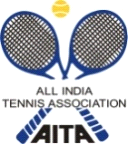 